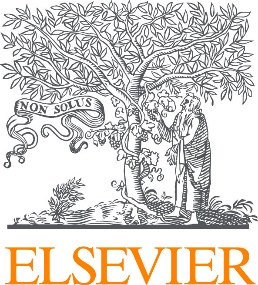 Весенняя сессия вебинаров ElsevierС выдачей сертификатов за полное прохождение базового + селективного модуля (18 часов). Для получения сертификата необходимо пройти не менее 7 из 9 вебинаров и прослушать не менее 30 минут каждого вебинара. Если вы пропустили какие-либо сессии, вы сможете посмотреть их в записи до 19 марта. Подведение итогов и рассылка сертификатов состоится 22 марта. Базовый (Общий) модуль по работе с ресурсами Elsevier (1-2 марта в 10:00)1 марта, в 10.00Профессиональные инструменты Elsevier для работы с научно-технической информацией (спикер – Андрей Михайлов).В рамках данного вебинара мы рассмотрим следующий перечень инструментов компании Elsevier: Scopus, ScienceDirect, Mendeley, SSRN, Journal Finder, Journal Insights, и ряд других. Знание функционала данных ресурсов и их взаимосвязи позволит наиболее эффективно проводить работу с научно-технической информацией.https://elsevier.zoom.us/webinar/register/WN_2djLrcQ6SPeHEhkyyqcwZA 2 марта, 10.00Эффективный поиск в Scopus и ScienceDirect: основные принципы и новые возможности (спикер – Андрей Михайлов).В рамках данного вебинара мы рассмотрим функционал платформ ScienceDirect и Scopus компании Elsevier, а также тонкости работы в данных базах для эффективного поиска информации.https://elsevier.zoom.us/webinar/register/WN_BKA0eci3TEyXkFu-9Nydew Модуль для НПР      3 марта, 10.00Подготовка статьи для публикации в научных журналах, индексируемых в международных базах данных (спикер – Андрей Михайлов).В рамках данного вебинара будут представлены основные рекомендации Elsevier при подготовке статьи для последующей публикации в журналах, индексируемых реферативной базой Scopus. Мы рассмотрим существующие типы публикаций, детально обсудим каждый из стандартных разделов статьи.https://elsevier.zoom.us/webinar/register/WN_67q_KVaQRSeWlVSyoQ6BxQ 4 марта, 10.00 Как подобрать журнал для публикации? (спикер – Андрей Михайлов).Треть от всех подаваемых в журналы статей отклоняются редакцией до направления на рецензирование. Во многом, это происходит из-за некорректного подбора журнала. В данном вебинаре мы рассмотрим общие рекомендации по подбору журнала, а также специализированные ресурсы, позволяющие подобрать журнал исходя из текста вашей статьи или стоящих перед вами задач – скорости публикации, вероятности успеха и т.д.https://elsevier.zoom.us/webinar/register/WN_sZMYH45yQ1q1UW_LWAs7Zw 5 марта, 10.00Процесс подачи статьи и система рецензирования в научных журналах (спикер – Андрей Михайлов).Большинство крупных издательств имеют электронные системы подачи статей. В рамках данного вебинара мы рассмотрим стандартные этапы подачи статьи в международные рецензируемые журналы на примере системы издательства Elsevier. Какие документы, помимо текста статьи, необходимо предоставить на этапе подачи? Как заполняются данные об авторах? Как корректно заполнить информацию о предполагаемых рецензентах? Какова процедура общения с рецензентами и редактором?https://elsevier.zoom.us/webinar/register/WN_0R9i7ltJTvOr9Lki8dNjHA 9 марта, 10.00Ключевые рекомендации в продвижении своих публикаций (спикер – Андрей Михайлов).В рамках данного вебинара будут даны рекомендации в продвижении публикаций и способах мониторинга их востребованности.https://elsevier.zoom.us/webinar/register/WN_PVev6Xd8Sj2hkQxCbfOp7w 10 марта, 10.00Scopus Author ID – профиль автора в Scopus и возможности его корректировки (спикер – Андрей Михайлов).В рамках данного вебинара будут представлены основные принципы формирования авторского профиля в Scopus, а также конкретные шаги по его корректировки, вкл. добавление статей, правка цитирований, синхронизация с ORCID, изменение в аффилиации и другое.https://elsevier.zoom.us/webinar/register/WN_biZhlIDgQMixw_qViArqDw 11 марта, 10.00Нетрадиционные форматы публикаций – Data paper & Preprints (спикер – Андрей Михайлов). В рамках данного вебинара мы рассмотрим примеры современных форм научной коммуникации, такие как Data paper и Preprints.https://elsevier.zoom.us/webinar/register/WN_cRg3c2xjTi6ZajbavFk6tg 12 марта, 10.00Соблюдение этических норм со стороны ученых и издателей (спикер – Андрей Михайлов).Сохранение объективности науки требует соблюдения этических норм со стороны ученых и издателей. Их нарушение приводит не только к серьезным последствиям репутации автора и его организации, но имеет угрожающие последствия для развития науки и реальным катастрофическим последствиям в здравоохранении, экологии и других общественных сферах. На данном вебинаре будут рассмотрены базовые принципы авторской и издательской этики, даны рекомендации по предотвращению нарушений и представлены примеры последствий их нарушения. Вы также узнаете об усилиях Elsevier в борьбе с этическими нарушениями и принятыми мерами по их предотвращению и устранению последствий.https://elsevier.zoom.us/webinar/register/WN_gXRjodhYQ3OGmMBWpPEUPQМодуль «Инструменты для администраторов» (3-12 марта в 12:00)3 марта, 12.00AdminTool & E-PIC – анализ использования ресурсов (спикер – Максим Филатов).Вэбинар предназначен для администраторов доступа к ScienceDirect и Scopus в организациях, имеющих подписку (доступ) к этим базам данных. В ходе вэбинара администраторы познакомятся с платформой AdminTool, разработанной специально для управления доступом к ресурсам Elsevier в организации и для мониторинга статистики использования ресурсов. А также будет показан ресурс Elsevier E-Pic. В том числе администраторы познакомятся с основными показателями, используемыми в статистике ScienceDirect и Scopus и узнают как можно получить доступ к платформе AdminTool.https://elsevier.zoom.us/webinar/register/WN_g7IyCO9mSfaPCoF9yDe6GQ 4 марта, 12.00Удаленный доступ – настройка и управление (спикер – Максим Филатов).В условиях сложившейся ситуации, обусловленной глобальной пандемией и вынужденным переходом организаций и сотрудников на удаленную работу в домашних условиях, многие из вас и ваших сотрудников продолжают работу из дома. В рамках данного вебинара будут рассмотрены все виды удалённого доступа к платформам, а также будут данны рекомендации по настройке.https://elsevier.zoom.us/webinar/register/WN_pv8rbPCGTpSupf2C8y_L4w 5 марта, 12.00IPW – редактирование профиля организации в Scopus (спикер – Максим Филатов).В настоящее время в Scopus содержится около нескольких миллионов профилей организаций, сформированных системой, но не прошедших проверку вручную. И приблизительно 77 000 профилей организаций, которые можно найти в закладке Организации (Affiliations). Вебинар про то как найти свою организацию в Scopus и привести профиль в порядок.https://elsevier.zoom.us/webinar/register/WN_RPc7LBSTSM6zZwgGJdF5gA 9 марта, 12.00Scopus Author ID – профиль автора в Scopus и возможности его корректировки (спикер – Максим Филатов).В рамках данного вебинара будут представлены основные принципы формирования авторского профиля в Scopus, а также конкретные шаги по его корректировки, вкл. добавление статей, правка цитирований, синхронизация ORCID, изменение в аффилиации и другое.https://elsevier.zoom.us/webinar/register/WN_yxCOQGk7T722ZXF8XDi9YQ 10 марта, 12.00Понимание наукометрических индикаторов – журнальные метрики и индикаторы научной продуктивности (спикер – Галина Якшонак).https://elsevier.zoom.us/webinar/register/6716123559147/WN_VuhbM4jUSdWufCmabMk_sA 11 марта, 12.00Scopus & SciVal в оценке научной продуктивности и управлении научной деятельностью (спикер – Антон Дегтев). https://elsevier.zoom.us/webinar/register/7816131222315/WN_dg21TrmeSCmz7ii9Zr6cpg 12 марта, 12.00Scopus и продвижение в международных предметных рейтингах (спикер – Андрей Михайлов).В рамках данного вебинара мы рассмотрим наукометрическую составляющую международных предметных рейтингов и остановимся детально на реферативной базе Scopushttps://elsevier.zoom.us/webinar/register/WN_WOFeZXlNS0OW3Uootyz1nA Модуль для издателей и редакторов (3-12 марта в 14:00)3 марта, 14.00Индексация в Scopus – механизм отбора изданий, индексация книг и материалов конференций (спикер – Андрей Михайлов).В рамках данного вебинара будет представлена информация по критериям и механизму отбора изданий на индексацию в Scopushttps://elsevier.zoom.us/webinar/register/WN_4dE3oTr6SVGyd-Ur3McfBQ 4 марта, 14.00Как оценить готовность своего периодического издания для индексации в Scopus? (спикер – Андрей Михайлов).В рамках данного вебинара будет предложен механизм предварительной оценки журнала для индексации в Scopushttps://elsevier.zoom.us/webinar/register/WN_pABWnJcFRoKXGICiMCbAig 5 марта, 14.00Пошаговое рассмотрение процесса подачи заявки на индексацию периодического издания в Scopus (спикер – Андрей Михайлов).В рамках данного вебинара будет детально рассмотрен процесс подачи заявки журнала на индексацию (Scopus Title Evaluation Process – STEP). https://elsevier.zoom.us/webinar/register/WN_qhMN9TH3Qk-q15FOP6Av8g 9 марта, 14.00Как расширить географию авторов и читательскую аудиторию журнала? Работа редакции после индексации. (спикер – Андрей Михайлов).В рамках данного вебинара буду даны рекомендации по расширению географии авторов и читательской аудитории журнала.https://elsevier.zoom.us/webinar/register/WN_-OoyW50PTAmoPjfAjlPB-A 10 марта, 14.00Expert Lookup и Digital Commons - современные инструменты для расширения географии рецензентов и продвижения журнала (спикер – Антон Дегтев).https://elsevier.zoom.us/webinar/register/6216131224331/WN_Ha20xn3HT42ypk2djVH-4w11 марта, 14.00Издательская этика и последствия ее нарушения (спикер – Андрей Михайлов).На данном вебинаре будут рассмотрены базовые принципы издательской этики, даны рекомендации по предотвращению нарушений и представлены примеры последствий их нарушения. Вы также узнаете об усилиях Elsevier в борьбе с этическими нарушениями и принятыми мерами по их предотвращению и устранению последствий. https://elsevier.zoom.us/webinar/register/WN_xt2TWCG2Q-mNF5L2Rsn4Aw 12 марта, 14.00Ответы на часто задаваемые вопросы с представителем Российского Экспертного Совета (спикер – Андрей Михайлов + РЭС).В рамках данного вебинара у вас будет возможность посмотреть на свои журналы со стороны эксперта, рассматривающего заявку издания на индексацию в Scopus. https://elsevier.zoom.us/webinar/register/WN_s_weLG68R1yhmIwCEIZXHw Вебинар вне серии: 25.02.2021, 14:00Использование Reaxys в органическом синтезе: опыт решения задач медицинской химии в современных условияхВо время данного вебинара доцент кафедры органической химии ННГУ им. Н.И. Лобачевского Александр Нючев представит практические примеры решения задач с помощью Reaxys: реакции трифторометоксилирования, реакции в проточном реакторе, создание водорастворимых конъюгатов из гидрофобных молекул. Кроме того, будут рассмотрены основные возможности Reaxys и недавние обновления этой базы данных. Регистрация: https://elsevier.zoom.us/webinar/register/8716123541791/WN_Q-kbbWIDTDy7nIy0BlAD0A 